 CONFERÊNCIA DA FAMÍLIA FRANCISCANA DO BRASIL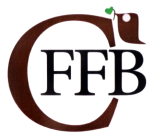                                         CNPJ 31.166.622/0001-18 SCLRN  709   Bloco B,  Nº.  11                 70.750-512-BRASÍLIA-DF   ( Caixa Postal 6208 – CEP: 70.740-971)                Tel: (61) 3349-0157 /  61. 3349-0187                E-mail:   / ffb@ffb.org.br       -     Site: www.ffb.org.brFICHA DE CONTRIBUIÇÃO SOCIAL ANUAL - 201701-Dados da Ordem/Congregação: Nome: __________________________________________________________________CNPJ: __________________________________________________________________Endereço: Rua____________________________________________________________Bairro: ___________________________________ CEP ___________ _______________Cidade: ____________________________________ UF: __________________________Telefone: ____________________________E-mail: __________________________________________________________________Nome do(a) Superior(a) Geral/Provincial/Regional:_______________________________                    E-mail:______________________________________________02-Formas de pagamento:       Valor: R$_____________________(  ) Depósito Bancário: Banco do Brasil  -  Brasília/DF       - CNPJ 31.166.622/0001-18                                      Agência 1003-0 / Conta Corrente  200.143-8  - CFFB                                     Família Franciscana do Brasil Atenção! Enviar o comprovante de pagamento por  e-mail ou por correio  juntamente com esta Ficha preenchida.OBS: A Contribuição Social Anual será de 5% do salário mínimo vigente na data do pagamento por religioso/a de votos temporários e perpétuos. 03 – Recibo em nome de: ___________________________________________________        CNPJ:______________________________Endereço_________________________________________________________________ 04 – Números de religiosos/as        Votos Temporários  (     )        Votos Perpétuos      (     )